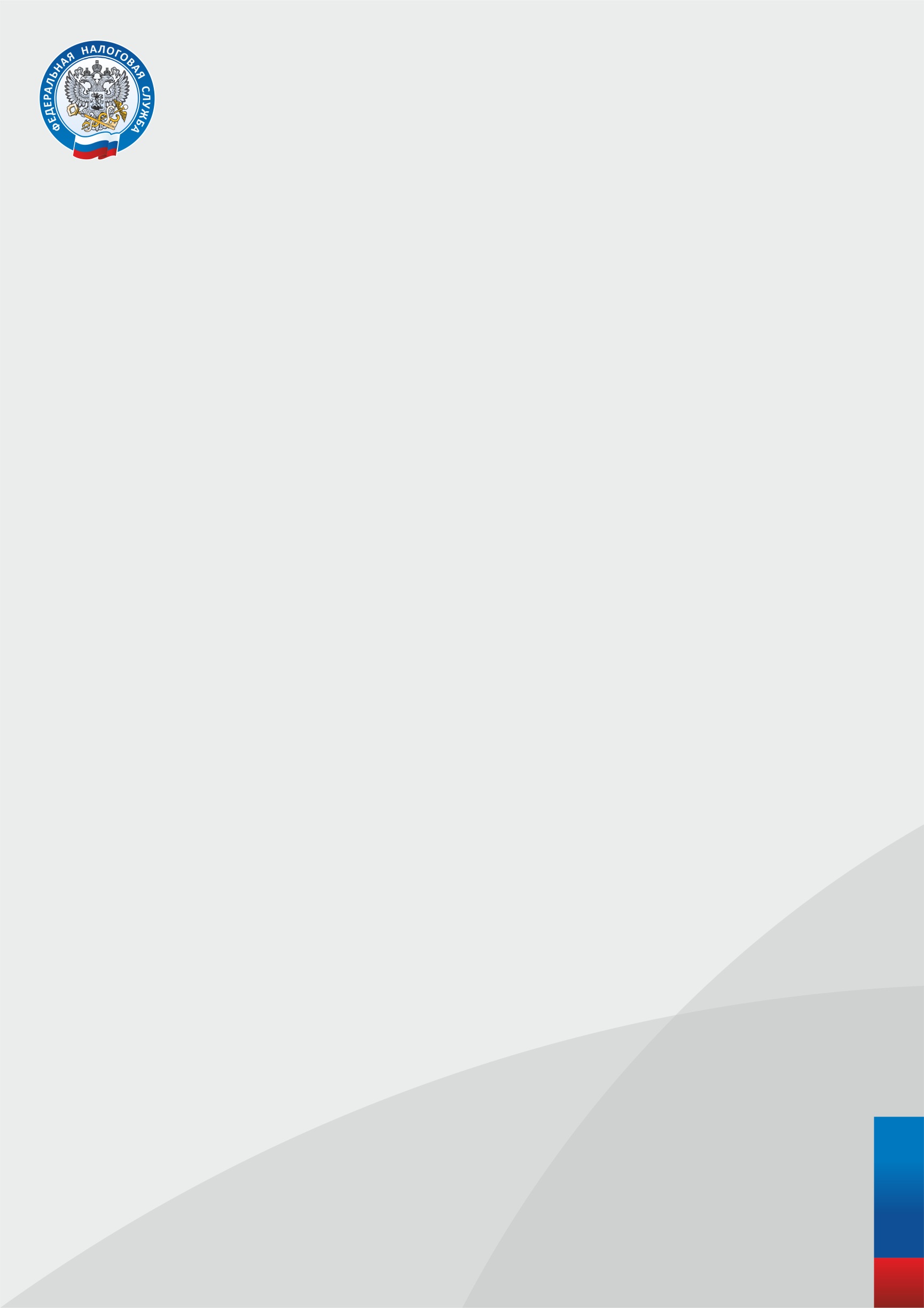 ПОЛУЧЕНИЕ КВАЛИФИЦИРОВАННОГО СЕРТИФИКАТА КЛЮЧА ПРОВЕРКИ ЭЛЕКТРОННОЙ ПОДПИСИ (КВАЛИФИЦИРОВАННОГО СЕРТИФИКАТА)Кто может обратиться за получением квалифицированного сертификата в удостоверяющий центр ФНС России:Юридическое лицоИндивидуальный предпринимательНотариусУслуга по выдаче квалифицированного сертификата предоставляется в  Межрайонной инспекции Федеральной налоговой службы № 7 по Ленинградской области по следующим адресам:г. Гатчина ул. 7-й Армии д. 12А; г. Луга пр-кт Кирова д. 15; г. Тосно пр-кт Ленина д. 60.Что необходимо для получения квалифицированного сертификата в удостоверяющем центре ФНС России? Документ, удостоверяющий личность.СНИЛС.USB-НОСИТЕЛЬ КЛЮЧЕВОЙ ИНФОРМАЦИИ (токен) для записи квалифицированного сертификата и ключа электронной подписи, сертифицированный ФСТЭК России или ФСБ России.ИНН.ОГРН / ОГРНИП. Где можно использовать квалифицированный сертификат?Для юридически значимого электронного документооборота .На всех электронных площадках и в сервисах. При предоставлении налоговых деклараций (расчетов):Через операторов электронного документооборота Через сервис «Представление налоговой и бухгалтерской отчетности в электронной форме» на сайте www.nalog.gov.ruПодробную информацию можно получить по номерам тел.:1)8(81371)9-91-272)8(81372)2-18-27